Welcome to Excel TelemediaThank you for choosing Excel Telemedia. You are now only a few short steps away from becoming a self-employed Phone Chat operator!Established in 2001, we are one of the leading providers of services in the chat line industry. With many years experience, we are a company you can trust; we know what we are doing and how to do it well. To show our confidence, we make the following promises to you:We guarantee to pay you every week. We will pay you straight into your bank account, for every second of work you do.We guarantee a weekday manned email helpdesk (no automated robots!) with friendly, helpful staff who will guide you through every step of becoming a chat line operator and deal with any questions or queries you may have.We guarantee no hidden costs, you will never have to pay a penny to join us or use our service; you simply get paid for what you do. We guarantee that you can log on as and when you want, for as long or short a period as you want.Moreover, we provide one of the largest and most professional services in the chat line industry. We attract large numbers of callers for our operators; this means that by choosing to work with Excel Telemedia, you will receive lots of calls whatever time you choose to log on.Everything you need is included in this information pack. There’s an information sheet which needs to be filled in with some basic information about you, and a copy of our contract (Please print and sign two copies. Keep one for your records and post the other one to us). You will also find the ‘Excel Telemedia Operator Question Sheet’ which will need to be completed. Prior to completing the documents enclosed you will need to read the Operators manual. The manual can easily be read from your laptop, tablet or mobile phone.Once the information and question sheets have been completed please return them by email to info@exceltelemedia.co.uk. If you have a scanner, we will accept scanned copies of the signed contract and your identification documents. (Note: WE DO NOT ACCEPT HAND WRITTEN INFORMATION AND QUESTION SHEETS. THESE MUST TYPED AND BE EMAILED). We will be unable to process application if they incomplete. Please read the manual thoroughly as this will give you full details of the categories you can choose, along with all other aspects of the service. If you have any queries, please contact us. You will be required to provide us with an image for your profile. The image must be a facial shot. If you do not wish to use a personal image; instructions will be provided as to where you can obtain an image suitable for your character. Once we receive the image you will be taken through the rest of the setup process where you will receive your ID and PIN number. We aim to do this within five days of receiving your documents, so look forward to receiving an email from us! Through our years of experience, we understand that operators can feel nervous initially. This is perfectly normal. We are here to support you in becoming an adult chat operator.We look forward to hearing from you soon. If you have any questions or queries, just email us at info@exceltelemedia.co.ukYours sincerely,Product AdministratorApplication Documents for the Position of: Self Employed Chat Operator With Excel TelemediaThank you for taking this first step to becoming an Operator with us. To complete your application, follow these steps:Save this application form your computer or laptopFill in the Operator Information Sheet with your personal details.Sign 2 copies of the Contract.Scan or photocopy a proof of your address (Utility Bill, Driving Licence etc…) and proof of your age (Driving Licence, Passport, Birth Certificate);Complete the Operator Question Sheet and the Category question Sheet (where necessary);Email the information sheet, signed contract, questions sheets and ID to the email below.By Email:info@exceltelemedia.co.ukPlease remember to include all the requested documents to speed up your applicationAPPLICANT DETAILSBANK DETAILSPlease ensure these details are correct. Check with your bank if you are unsureOPERATOR QUESTION SHEETPlease answer the following questions as your chosen character. Your answers will be shown in your online profile for callers to view, so make them as unique as possible. Keep your answers relatively brief do not answer yes or no. Remember that the more specific and tantalizing you are in your answers, the more interest you’re going to generate from callers.PLEASE NOTE: AFTER PASSING THE AUDITION YOU WILL NEED TO PROVIDE A PHOTO TO ACCOMPANY YOUR CHARACTER PROFILE ON THE ADULT PHONE CHAT WEBSITE (SEE THE MANUAL FOR MORE INFORMATION).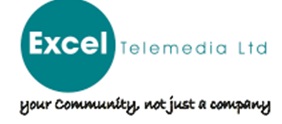 Excel TelemediaFull Name:DOB:Address:NI numberHome Phone:Mobile:Mobile:Email:         Bank Name:Account Name:Sort code:Acct No / Ref NoOTHER DETAILSOTHER DETAILSWhere did you hear about the position?Referred By:User ID:Name:Date:Character Name:      SHORT INRODUCTION: (maximum 140 characters)(This will appear on the landing page of the website. This needs to be enticing however it cannot contain any explicit content)LONG INTRODUCTION: (Maximum 500 characters)(This description is going to appear on your main profile and should describe who your character is. This section also cannot contain any explicit material.What languages do you speak?Which categories would you like to be in?(Refer to manual for the full list or see next page)What turns you on?Tell us about your naughtiest sexual experience:What is your favourite fantasy?What is your naughtiest secret?What is your sex factor?(i.e. submissive lady, fat, foot fetish, cock expert, dominatrix etc.)Why do you like to have phone sex?CATEGORY QUESTIONSPlease only provide answers to the categories you wish to appear in:Mature: How and why are grannies and mature women sexier?Domination: Explain why you love to be in control?Submissive: What excites you about being submissive?Fetish: What are your favourite fetishes and interests?Black & Asian: Are Asian or Black ladies better in bed and why?Girls 20+: Why are young women sexier?Lesbians: What is hot about being with another woman?BBW: Are larger ladies better and if so, why?Role play: What is your favourite role play scenario?TV’s / GAY: What do you find exciting about being with a TV of TS? (complete this area if working on GAY)